П О Л О Ж Е Н И Ео проведении открытой XXVII традиционной лыжной гонки  «Лыжня Бирюкова» 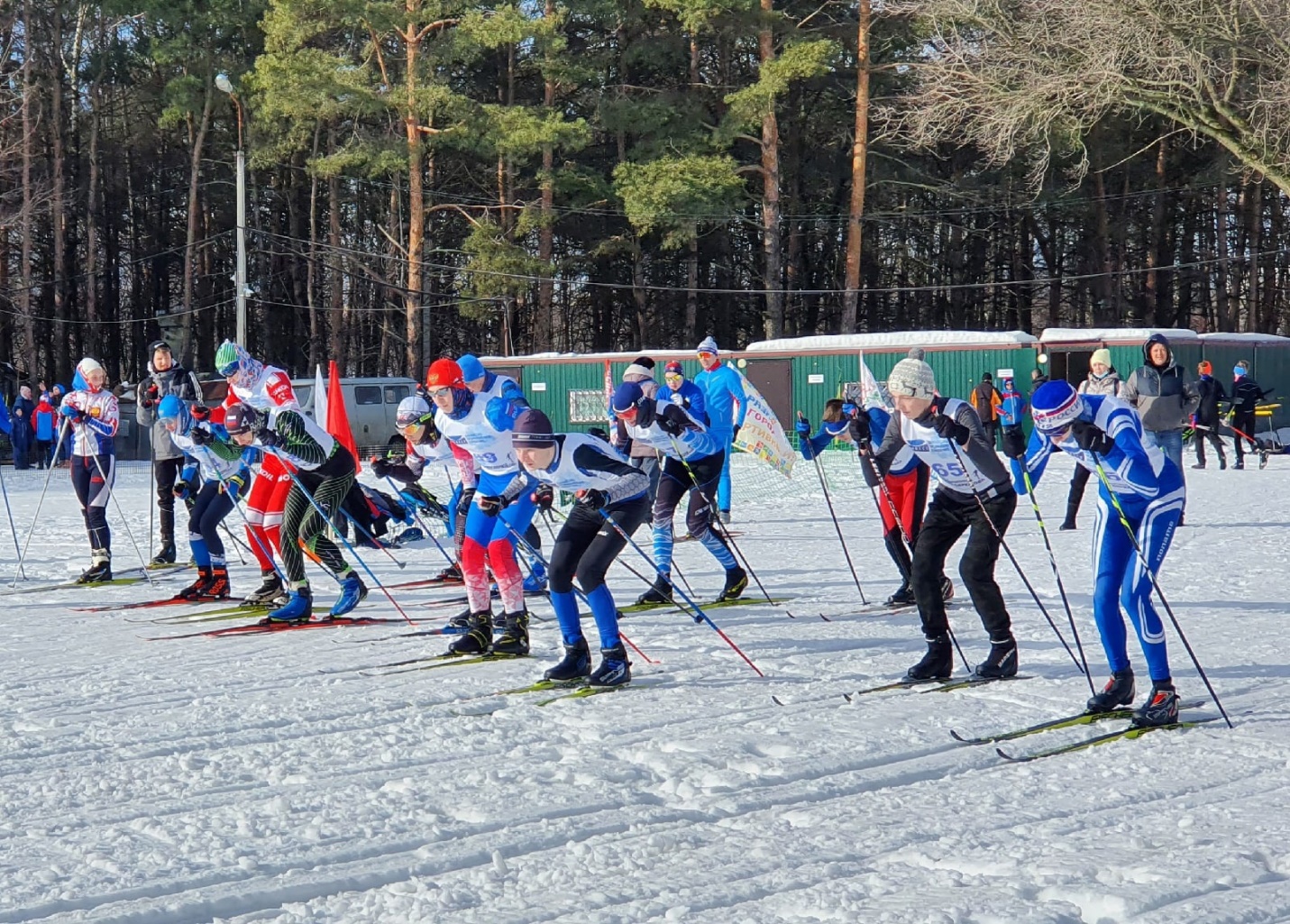 Рязань- 20241.ОБЩИЕ ПОЛОЖЕНИЯ               Открытая XXVII традиционная лыжная гонка «Лыжня Бирюкова» (далее - соревнования) проводится в соответствии с календарным планом городских спортивных соревнований и физкультурно-оздоровительных мероприятий управления по физической культуре и массовому спорту администрации города Рязани (далее- управление) на 2024 год.Соревнования проводятся в целях создания условий для развития физической культуры и спорта в городе Рязани, а также создания условий, обеспечивающих возможность для населения города вести здоровый образ жизни, повышения интереса и приобщения различных категорий граждан (слоев общества) к регулярным занятиям физической культурой и спортом. Задачами проведения соревнований являются:- пропаганда здорового образа жизни;- популяризация лыжных гонок;- выявление сильнейших спортсменов;- привлечение детей и молодежи к занятиям физической культурой и спортом.2.СРОКИ И МЕСТО ПРОВЕДЕНИЯ	Соревнования проводятся 03-04 февраля 2024года в Мемориальном парке, г. Рязань. Начало соревнований в 11.00. Парад открытия 03 февраля в 10.30.3.УЧАСТНИКИ СОРЕВНОВАНИЙК соревнованиям допускаются лыжники города Рязани и иногородние, имеющие допуск врача и договор страхования жизни и здоровья от несчастных случаев.                        ВОЗРАСТНЫЕ ГРУППЫ И ДИСТАНЦИИ:Соревнования проводятся согласно регламенту по организации и проведению официальных физкультурных и спортивных мероприятий на территории Российской Федерации в условиях сохранения рисков распространения COVID-19 (утв. Министерством спорта РФ и Главным государственным санитарным врачом РФ 31 июля 2020 г.) и министром физической культуры и спорта РФ от 31.07.2020 года (с изменениями от 19.08.2020 года) и в соответствии с действующими правилами вида спорта «Лыжные гонки», утвержденными приказом Минспорта России от 01ноября 2017 г.  № 949.                            4. ПРОГРАММА СОРЕВНОВАНИЙ В программе соревнований: индивидуальные гонки. 03 февраля 2024 г. – стиль классический. 1.Группы: М1– М5; Ж1- Ж5. Старт общий, отдельно для каждой возрастной группы.2.Ветераны: М6 – М14. Дистанция 10 км.  Ж6- Ж10. Дистанция 5 км.Бегут с возрастным гандикапом04 февраля 2024г. – стиль свободный. 1.Группы М1 – М5;  Ж1- Ж5. Старт по системе Гундерсона. 2.Ветераны: М6- М14. Дистанция 10 км. Ж6 –Ж10. Дистанция- 5км.Старт общий по возрастным группам             5. РУКОВОДСТВО ПРОВЕДЕНИЕМ СОРЕВНОВАНИЙ	  Общее руководство подготовкой и проведением соревнований осуществляет управление. Непосредственное проведение соревнований возлагается на МБУ ДО «СШ «Вымпел» и судейскую коллегию, представленную федерацией лыжных гонок Рязанской области и утвержденную управлением.6.ОБЕСПЕЧЕНИЕ БЕЗОПАСНОСТИ, СТРАХОВАНИЕ УЧАСТНИКОВ          В целях обеспечения безопасности зрителей и участников, соревнования проводятся на спортивном объекте, включенном в государственный реестр объектов спорта Министерства России, отвечающего требованиям соответствующих нормативно-правовых актов, действующих на территории Российской Федерации и направленных на обеспечение общественного порядка и безопасности участников и зрителей (постановление Правительства Российской Федерации от 18.04. 2014 года № 353).Каждый участник соревнований должен иметь договор страхования жизни и здоровья от несчастных случаев, который предоставляется в комиссию по допуску.                            7. НАГРАЖДЕНИЕ     Победители и призёры соревнований в 10 основных возрастных группах в 1 и 2 день соревнований и ветераны во второй день соревнований в каждой возрастной группе награждаются призами, медалями и грамотами финансово- промышленная компания «Инвест» (далее ФПК «Инвест»).В 1 день- ветераны – мужчины в гонке с возрастным гандикапом награждаются с 1 по 6 место. (1-3 место награждается призами, медалями и грамотами; 4-5-6 награждаются призами и грамотами); ветераны – женщины с 1 по 3 место награждаются призами, медалями и грамотами. Также награждаются самые юные участники - 1мальчик и 1девочка и самые опытные- 1мужчина и 1женщина грамотами и призами однократно по итогам 2 дней. Все участники соревнований награждаются памятными сувенирными значками и вымпелами.                                8. ФИНАНСОВЫЕ РАСХОДЫРасходы по оплате судейского и обслуживающего персонала, заказ и оплата «Скорой помощи» несёт МБУ ДО «СШ «Вымпел». Остальные финансовые расходы (приобретение наградной продукции: призы, медали, грамоты, памятные значки, вымпела; оплата работы начальника дистанции и компьютерной группы; оформление стартового и финишного городка и др.) несёт генеральный спонсор соревнований ФПК «Инвест».Проезд размещение и питание участников за счёт командирующих организаций.                                             9. ЗАЯВКИ	Заявки установленной формы подаются до 16.00  17 февраля 2023 г. на электронную почту главного секретаря соревнований Барановой Ольге Александровне (8-915-615-45-46) zayavka.sport@yandex.ru. Участники соревнований, не заявившиеся до указанного срока, к участию в соревнованиях не допускаются. / Об изменениях в заявленном составе просьба сообщить заранее.Настоящее положение является официальным вызовом на соревнования.УТВЕРЖДАЮНачальник управления пофизической культуре и массовому спорту администрации города Рязани________________К.О. Сосунов«_____»______________2024 г.УТВЕРЖДАЮНачальник управления пофизической культуре и массовому спорту администрации города Рязани________________К.О. Сосунов«_____»______________2024 г.УТВЕРЖДАЮИ. о. директора МБУ ДО«Спортивная школа «Вымпел»_________________ А.О. Горячев«_____»______________2024 г.СОГЛАСОВАНОПрезидент ОО «Рязанская областная федерация лыжных гонок»_________________ Д.В. Самарский«_____» _____________2024 г.  СОГЛАСОВАНО  Генеральный директор финансово-  промышленной компании «Инвест»__________________К. Н. Фофанов«_____» ______________2024 г.  СОГЛАСОВАНО  Генеральный директор финансово-  промышленной компании «Инвест»__________________К. Н. Фофанов«_____» ______________2024 г.группыгод рожденияДистанция(км)группагод рождениядистанцияМ-12012 и мол2Ж-12012 и мол2М-22010-20113Ж-22010-20113М-32008-20095Ж-32008-20095М-42006-200710Ж-42006-20075М-52005-199510Ж-52005-19955ВЕТЕРАНЫМ-61994- 199010Ж-61994- 19855М-71989- 198510Ж-71984- 19755М-81984- 198010Ж-81974- 19655М-91979- 197510Ж-91964- 19555М-101974- 197010Ж101954- ст.5М-111969-196510М-121964- 1960 10М-131953- 195510М-141954 и ст.10